2020/2021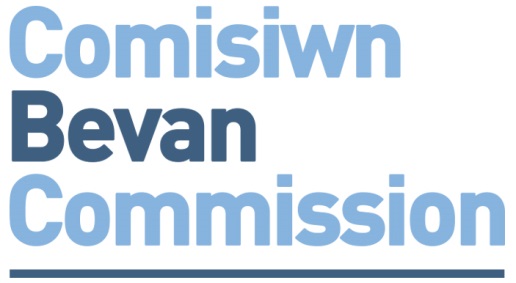 APPLICATION FORM – for ALL Bevan ExemplarsCompleted forms should be submitted by email to your local Health Board/Trust Lead – contact details at the rear of this form.We encourage applications from NHS organisations and non-NHS organisations where there is a positive health impact.Line Manager’s DetailsCompleted forms should be submitted by email to your localHealth Board/Trust Lead:Project TitlePlease select as appropriate.  My project is related to…Please select as appropriate.  My project is related to…Please select as appropriate.  My project is related to…Please select as appropriate.  My project is related to…Covid 19Climate-Smart HealthcareCommunity & Social CareWellbeingApplicant’s detailsApplicant’s detailsOrganisation / Health BoardJob TitleForenameSurnamePhone Number(s)Email(s)Twitter HandleDepartment/SectionBaseJob TitleForenameSurnameDepartmentPhone Number(s)Email(s)Briefly describe your idea[Maximum – 300 words]Add any drawings, process maps, diagrams that help describe your projectWhat Contribution will you make to Prudent Healthcare?Achieve health and well being with the public, patients and professionals as equal partners through co-production.How will you involve patients and/or the public in the design and delivery of your project?[Maximum – 150 words]Care for those with the greatest health need first, making the most effective use of all skills and resources.[Maximum – 150 words]Do only what is needed, no more, no less; and do no harm.[Maximum – 150 words]Reduce inappropriate variation using evidence based practices consistently and transparently.[Maximum – 150 words]Plans[Outline your plans for delivery here.  What will you do? When will you do it?]Anticipated Benefits / Outcomes / Results[List how your idea might benefit the health of the people in Wales and/or NHS Wales, e.g. improved healthcare outcomes, improved patient experience, resource efficiency etc.][Maximum – 250 words]Evaluation[Describe how you will measure your idea’s anticipated impact / benefits / outcomes / results][Maximum – 250 words]Commitments	Please Tick to ConfirmCommitments	Please Tick to ConfirmI commit to participating fully in the Exemplars’ programme of networking events (up to 6 days)I commit to delivering my project within 6-9 months (by March 2021)I commit to promoting my participation in the Bevan Commission Exemplars programme and the outcomes and learning from my projectI commit to preparing an evaluation of the my ideaI commit to sharing what I’ve learned from delivering my project at the Showcase in May 2021OrganisationLeadLead EmailSwansea Bay UHBChristine Morrellchristine.morrell@wales.nhs.ukAneurin Bevan UHBTom Jamesthomas.james3@wales.nhs.ukBetsi Cadwaldr UHBAdrian ThomasLynne Grundyadrian.thomas@wales.nhs.uklynne.grundy@wales.nhs.ukCardiff and Vale UHBRobyn Daviesrobyn.davies5@wales.nhs.ukCwm Taf Morgannwg UHBTom Powellthomas.powell2@wales.nhs.ukHywel Dda UHBPhil Kloerphilip.kloer@wales.nhs.ukPowys Teaching Health BoardHoward Cooperhoward.cooper@wales.nhs.ukPublic Health Wales NHS TrustRhiannon Beaumont-Wood Rhiannon.Beaumont-Wood@wales.nhs.ukVelindre NHS TrustLibby Battlibby.batt@wales.nhs.ukWelsh Ambulance Services NHS Trust Grayham Mcleangrayham.mclean@wales.nhs.ukNWISWendy Dearingwendy.dearing@wales.nhs.uk